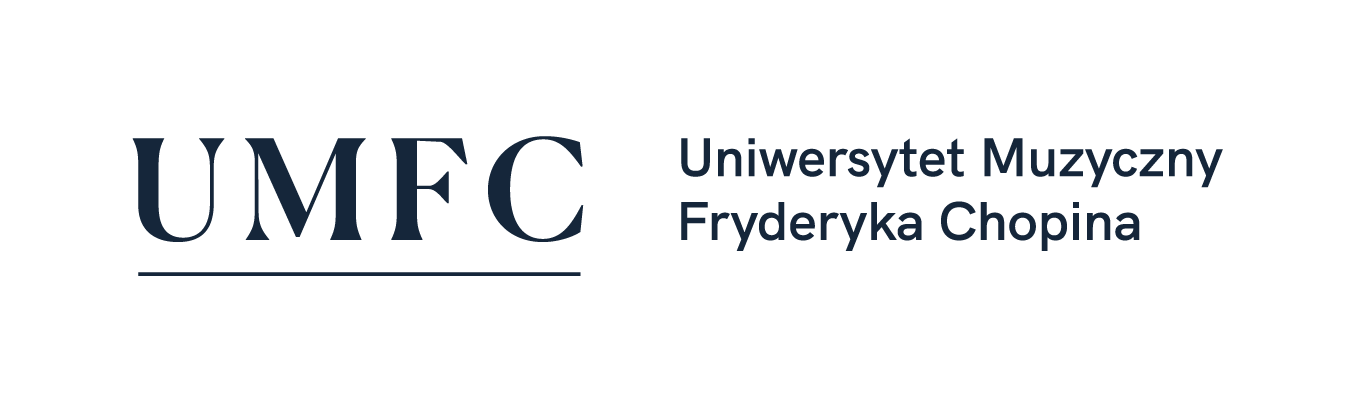 INFORMACJA O DZIAŁ ALNOŚCI   
DYDAKTYCZNEJ I ORGANIZACYJNEJW OKRESIE 01.01.2019 -  30.09.2021DZIAŁALNOŚĆ DYDAKTYCZNAobowiązki dydaktyczne w UMFC:zajęcia indywidualnewykłady, grupowećwiczeniaasystowanie w klasieabsolwenci w latach 2019-2021uzyskane nagrody (ew. inne osiągnięcia) studentów i absolwentów ww. lat w konkursach krajowych i zagranicznych)działalność pedagogiczna w innych uczelniach oraz szkolnictwie muzycznym i ogólnokształcącym niższych stopni (działalność prowadzona  za zgodą Rektora UMFC)prowadzenie pisemnych prac magisterskich (lub dyplomowych)recenzje prac magisterskich i prac licencjackichprowadzenie kursów mistrzowskichinne formy działalności dydaktycznej (np. wykłady w kraju i za granicą,  konsultacje, itp.)KSZTAŁCENIE KADRYrecenzje dotyczące postępowania o nadanie tytułu profesora sztuki muzycznejrecenzje prac habilitacyjnychpromotor przewodu doktorskiegorecenzje prac doktorskichprowadzenie studiów podyplomowych, zagranicznych, staży  artystycznychINNE PRACE ORGANIZACYJNE NA RZECZ UMFCudział w pracach organów UMFC, komisji itp.inne